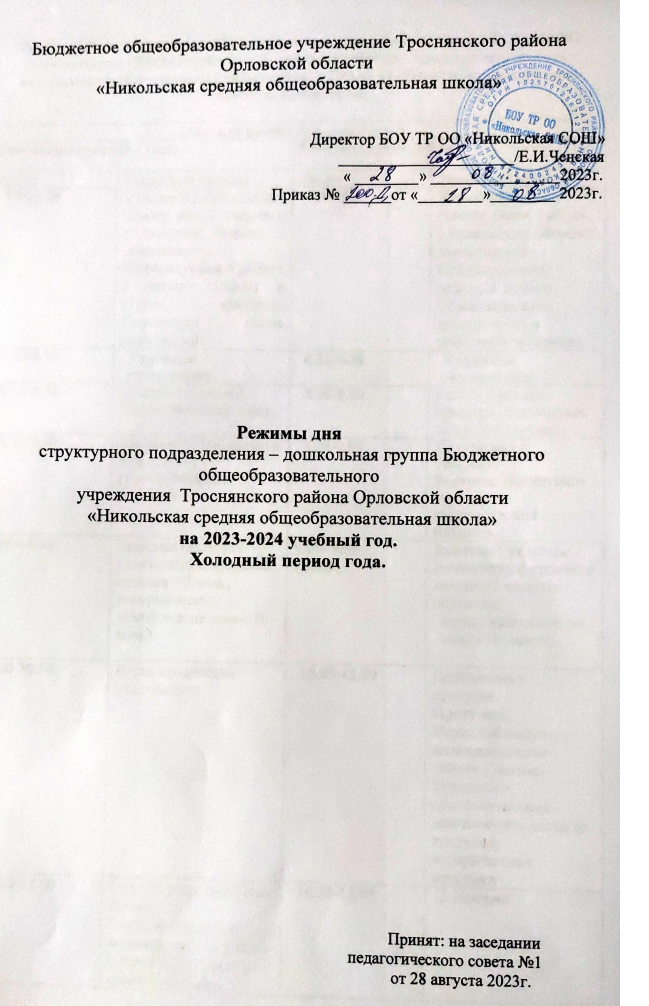 Бюджетное общеобразовательное учреждение Троснянского района Орловской области «Никольская средняя общеобразовательная школа»                                                                                  Директор БОУ ТР ОО «Никольская СОШ»                                                                                         ______________________/Е.И.Ченская                                                                                          « ________» ________________2023г.                                                                        Приказ № ______от «________»________ 2023г.Режимы дняструктурного подразделения – дошкольная группа Бюджетного общеобразовательного учреждения  Троснянского района Орловской области «Никольская средняя общеобразовательная школа»на 2023-2024 учебный год.Холодный период года.                                                                                                                            Принят: на заседании                                                                               педагогического совета №1                                                                                       от 28 августа 2023г.Режим работы структурного подразделения – дошкольная группа БОУ ТР ОО «Никольская СОШ» составляет 5- дневную рабочую неделю, длительность определяется 10,5-часовым пребыванием с 7.30 до 18.00 часов, выходные дни: суббота, воскресенье.Младшая разновозрастная группа.Младшая разновозрастная группа.Младшая разновозрастная группа.Младшая разновозрастная группа.2 младшая группа (3-4 года)2 младшая группа (3-4 года)Средняя группа (4-5 лет)Средняя группа (4-5 лет)Время Режимный процессВремя Режимный процесс7.30-8.00Утренний приём детей , осмотр детей. Работа с родителями. Игроваядеятельность. Индивидуальная работа с детьми. Работа в уголке природы. Сервировка стола дежурными.7.30-8.10Утренний прием, осмотр детей. Работа с родителями. Игровая деятельность. Индивидуальная работа с детьми. Образовательнаядеятельность в режимных моментах.8.00-8.10Утренняя гимнастика.8.10-8.20Утренняя гимнастика.8.10-8.30Общение с детьми. Подготовка к завтраку.8.20-8.30Работа в уголке природы. Сервировка стола дежурными.8.30-9.00Завтрак. Воспитание культурно-гигиенических навыков.8.30-9.00Подготовка к завтраку.Завтрак. Воспитание культурно-гигиенических навыков.9.00-9.40Занятия (включая гимнастику в процессе занятия – 2 мин., перерыв между занятиями не менее 10 мин.)9.00- 9.50(10.05)Занятия ( включая гимнастику в процессе занятия-2 минуты, перерывымежду занятиями не менее 10 минут)9.40-10.00Игры, предметная деятельность.10.05-12.00Подготовка к прогулке.Прогулка.Игры, наблюдения, индивидуальная работа с детьми. Трудовая и самостоятельная деятельность детей на прогулке, возвращение с прогулки10.00-12.00Подготовка к прогулке.Прогулка.Игры, наблюдения, индивидуальная работа с детьми. Трудовая и самостоятельная деятельность детей на прогулке, возвращение с прогулки.10.30-11.002 завтрак10.30-11.002 завтрак12.00-13.00Подготовка к обеду. Сервировка стола дежурными. образовательнаядеятельность в режимных моментах.Обед. Воспитание-культурно-гигиенических навыков.12.00-12.30Подготовка к обеду.Обед (3года)Воспитание культурно-гигиенических навыков.13.00-15.30Терапия сказкой, музыкотерапия.Сон.Постепенный подъём, закаливающие процедуры.12.00-13.00Подготовка к обеду. Сервировка стола дежурными.Обед ( 4 года).Воспитание культурно-гигиенических навыков.15.30-16.00Подготовка к полднику. Полдник.Воспитание культурно-гигиенических навыков.12.30-15.30Терапия сказкой. Музыкотерапия. Сон (3 года). Постепенный подъем,закаливающие процедуры.16.00-16.50Работа по плану(игры, досуги, самостоятельная деятельность детей.)13.00-15.30Терапия сказкой. Музыкотерапия. Сон (4 года). Постепенный подъем закаливающие процедуры16.50-18.00Сбор на прогулку. Прогулка. Индивидуальная и подгрупповая работас детьми.15.30-16.00 Подготовка к полднику.Полдник.Воспитание культурно-гигиенических навыков.18.00Уход домой.16.00-16.45Работа по плану(игры, досуги, самостоятельная деятельность детей.16.45-18.00Сбор на прогулку.Прогулка.Индивидуальная и подгрупповая работа с детьми.Уход детей домой.Старшая  разновозрастная группа.Старшая  разновозрастная группа.Старшая  разновозрастная группа.Старшая  разновозрастная группа.Старшая  группа (5-6 лет)Старшая  группа (5-6 лет)Подготовительная к школе  группа (6-8 лет)Подготовительная к школе  группа (6-8 лет)Время Режимный процессВремя Режимный процесс7.30-8.10Утренний приём, осмотр детей. Работа с родителями. Игровая деятельность. Индивидуальная работа с детьми. Образовательная деятельность в режимных моментах.7.30-8.30Утренний приём, осмотр. Работа с родителями. Игровая деятельность. Индивидуальная работа с детьми. Самостоятельнаяработа. Образовательная деятельность в режимных моментах.8.10-8.20Работа в уголке природы8.30-8.40Утренняя гимнастика.8.20-8.30Утренняя гимнастика.8.30-9.00Подготовка к завтраку.Завтрак. ВоспитаниеКультурно-гигиенических навыков.8.30-9.00Сервировка стола дежурными. Подготовка к завтраку.Завтрак. Воспитание культурно-гигиенических навыков.9.00-10.50Занятия ( включая гимнастику в процессе занятия-2 минуты, перерывымежду занятиями не менее 10 минут)9.00-10.35 (45)Занятия (включая гимнастику в процессе занятия -2 мин, перерывы между занятиями не менее 10 мин.)10.30-11.002 завтрак.10.30-11.002 завтрак10.50-12.20Подготовка к прогулке. Прогулка. Игры, наблюдения, индивидуальнаяРабота с детьми. Трудовая и самостоятельная деятельность детей на  прогулке.10.45-12.15Подготовка к прогулке. Прогулка. Игры, наблюдения, индивидуальная работа с детьми. Трудовая и самостоятельная деятельность детей на прогулке. Возвращение с прогулки.12.20-13.00Подготовка к обеду. Сервировка стола дежурными. Образовательная деятельность в режимных моментах.Обед. Воспитание культурно-гигиенических навыков.12.15-13.00Подготовка к обеду. Сервировка стола дежурными. Образовательная деятельность в режимных моментах.Обед. Воспитание культурно-гигиенических навыков.13.00-15.30Терапия сказкой. Музыкотерапия.Сон.Постепенный подъем,закаливающие процедуры.13.00-15.30Терапия сказкой. Музыкотерапия.Сон.Постепенный подъем,закаливающие процедуры.15.30-16.00Подготовка к полднику.Полдник. Воспитание культурно-гигиенических навыков.15.30-16.00Подготовка к полднику.Полдник. Воспитание культурно-гигиенических навыков.16.00-16.50Работа по плану (НОД, подгрупповая деятельность, досуги, вечера развлечений), игры, самостоятельная деятельность детей16.00-16.50Работа по плану (НОД, подгрупповая деятельность, досуги, вечера развлечений), игры, самостоятельная деятельность детей16.50-18.00Сбор на прогулку. Прогулка. Индивидуальная и подгрупповая работас детьми.16.50-18.00Сбор на прогулку. Прогулка. Индивидуальная и подгрупповая работас детьми.18.00Уход домой.18.00Уход домой.